Енглески језик: Препознавање одеће – тест (2.р)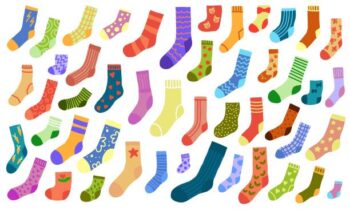 1. На слици су...socksa skirta hat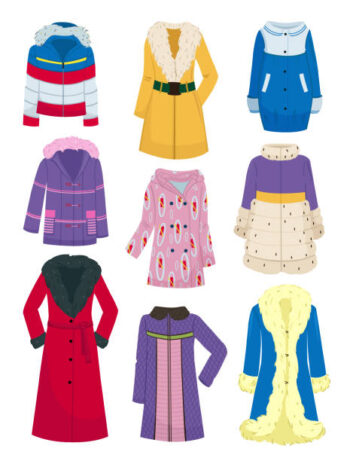 2. Како на енглеском језику кажемо - капут?a coata dressa shirt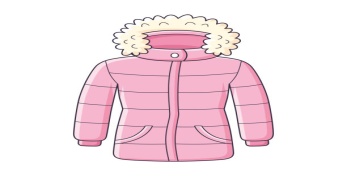 3. Како се на енглеском језику каже - јакна?a belta jacketa jumper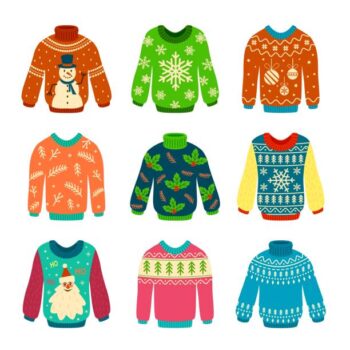 4. Која реч одговара слици изнад?jeansshoesa jumper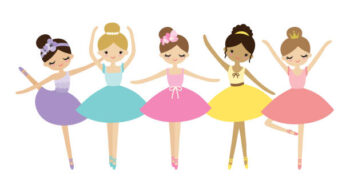 5. Девојчице са слике носе...a jacketa dressa hat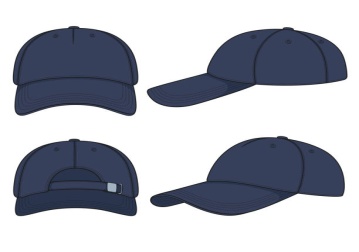 6. Шта видиш на слици?a hata belta cap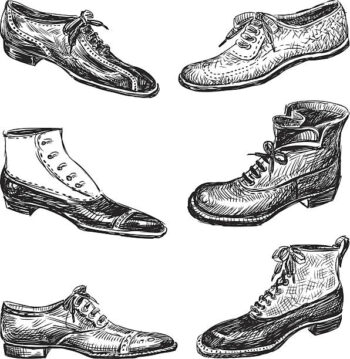 7. На слици су приказане...shoesshortssocks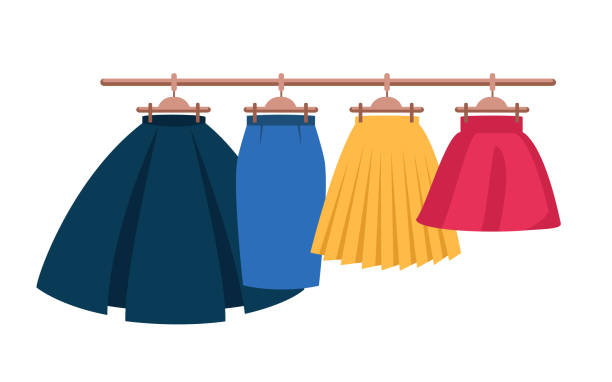 8. Шта видиш на слици?a beltjeansa skirt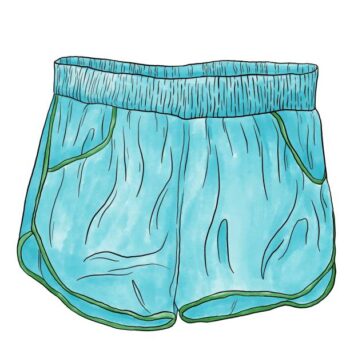 9. Шта је приказано на слици?socksshortsjeans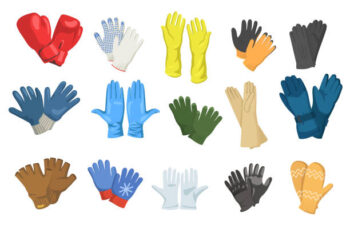 10. На слицу су приказане...a T-shirtshoesgloves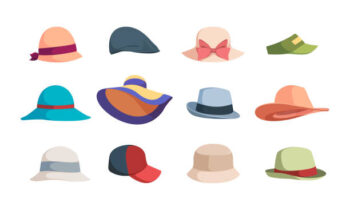 11. Шта видиш на слици?a jacketjeansa hat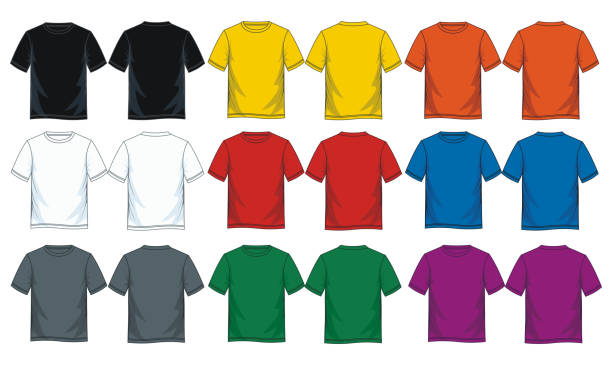 12. Мајицу кратких рукава на енглеском jeзику називамо...a T-shirta hata skirt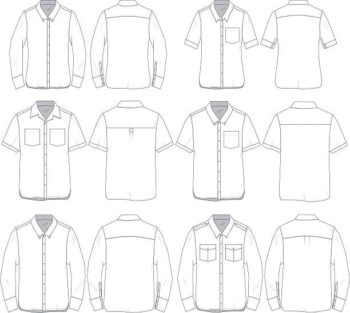 13. Како се на енглеском језику каже - кошуља?a T-shirta hata shirt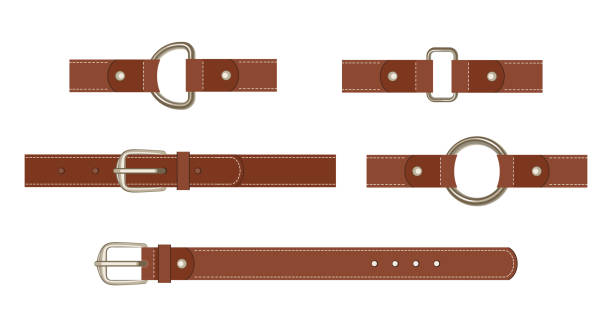 14. На слици је...a hata belta T-shirt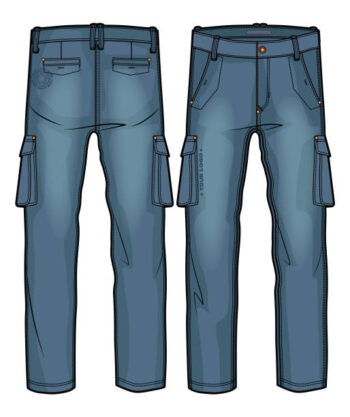 15. Шта је приказано на слици?a shirta beltjeans